Rallye-Maths CM2/ 6eme Rallye-Maths CM2/ 6eme Rallye-Maths CM2/ 6eme Rallye-Maths CM2/ 6eme Rallye-Maths CM2/ 6eme Résultats JUIN 2016 Résultats JUIN 2016 Résultats JUIN 2016 Résultats JUIN 2016 Résultats JUIN 2016 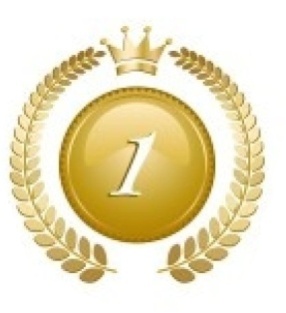 EquipeNomsA2AHMED AMMAR Maya - EL SIS Ayman - FAHED Lea - HABIB Yona  KASSAB Lena - NORDIN Victoire - SOUILLART Tristan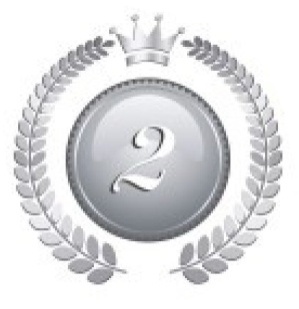 M5AREF  Rayan -  BAOUB Cyril - CHARPENTIER Victor -   DEMARNE Jade -   EL KHIAMI Taha -  KAZAN Kaya - KOUBAA Sarah  H7DAYOT Oscar -  DOIREAU Priscille  -  ELHAMOUCHE Elie -  FLISSI Ilan -GROUS Maksen  -  MARZOUKI Mira  -  MOUSSA Hana 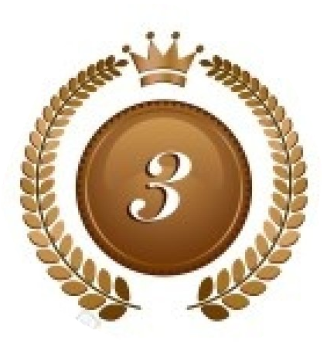 M4ABCHIR Jinane -  BELKACEM Aaliyah - BOUARFA Omar -  BOULORD Zoé - CHENEAU Paul -  GHADDAR Judy -  ROUILLOUX Amélie U9BEN AMEUR Adli -  DELEPOUVE Noémie -  EL MOKADMI Yanis - FAROUK Sophia - FRICK Jordan - GUERROUCHE Chloé - SULEIMAN Shayma  